مركز الدراسات الإستراتيجية والدولية / جامعة بغدادتعنوان النشاط المقُترح مع إدراج نوعه أزاء العنوان:(مؤتمر، ندوة، ورشة عمل، حلقة نقاشية)موعد الإنعقاد(يوم، شهر، سنة)مدة الانعقاد  (يوم –  يومان..)تخصص النشاط:علوم طبيعية، هندسية وتكنولوجياالعلوم الطبية والصحية، علومزراعية،علوم إجتماعية، علوم إنسانيةنبذة عن النشاطمكان الإنعقادالجهة المُنظمة(القسم – الفرع – الوحدة)جهات مُشاركة إن وجدت (كليات، جامعات، مؤسسات، وزارات...)الهاتف النقالالبريد الإلكتروني1ورشة عمل/ العنف ضد الطفل العراقي بعد عام 200317/4/2024يوم واحداجتماعيمن الظواهر السلبية التي انتشرت في المجتمع العراقي بعد التغيير السياسي ظاهرة العنف الاسري لاسيما العنف ضد الاطفال نتيجة لاسباب عديدة منها الادمان والطلاق والفقر وعمالة الاطفال وغيرها تحاول في هذه الورشة الوقوف على اسباب الظاهرة ومعالجتها للحد من اثارها السلبية على الطفل والمجتمعمركز الدراسات الإستراتيجية والدوليةقسمالدراساتالاستراتيجيةلا يوجد07901835985Asaad.ridaa@copolicy.uodaghdad.edu.iq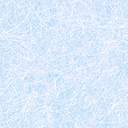 